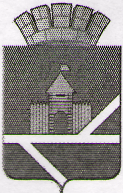 Российская ФедерацияСвердловская областьАДМИНИСТРАЦИЯ ПЫШМИНСКОГО ГОРОДСКОГО ОКРУГАПОСТАНОВЛЕНИЕ от 26.03.2018                                                                                          № 186п.г.т. ПышмаО внесении изменений в постановление администрации Пышминского городского округа от 04.04.2014 №165 «Об утверждении Порядка содержания зданий и сооружений муниципальных образовательных организаций Пышминского городского округа, обустройства прилегающим к ним территорий»В соответствии с Федеральным законом от 06 октября 2003 года № 131-ФЗ «Об общих принципах организации местного самоуправления в Российской Федерации», от 29 декабря 2012 года  № 273 - ФЗ «Об образовании в Российской Федерации»п о с т а н о в л я ю:1. Приложение № 2 к постановлению администрации Пышминского городского округа от 04.04.2014 № 165 «Об утверждении Порядка содержания зданий и сооружений муниципальных образовательных организаций Пышминского городского округа, обустройства прилегающим к ним территорий» изложить в новой редакции (прилагается).2. Настоящее постановление разместить на официальном сайте Пышминского городского округа3. Контроль за исполнением постановления возложить на заместителя главы администрации Пышминского городского округа по социальным вопросам А. А. Варлакова.      Приложение к постановлению        администрации Пышминского      городского округа      от 26.03.2018  N 186      Приложение №2      к постановлению администрации      Пышминского городского округа      от 04. 04.2014  N 165Состав единой комиссии по контролю за содержанием зданий и сооружений образовательных организаций Пышминского городского округа, обустройства прилегающим к ним территорийВ  состав  комиссии  также включается заведующий территориальным управлением администрации Пышминского городского округа, на территории, подведомственной которому, находится соответствующая образовательная организация, на правах члена комиссии. И.о. главы Пышминского  городского округаА. А. ОбоскаловВарлаков Андрей          -   Александрович     заместитель  главы администрации  Пышминского городского округа по социальным вопросам,  председатель комиссииШемякин Юрий            -Алексеевич           и.о. директора МКУ ПГО «Управление образования», заместитель председателя комиссииСидоров Владимир       - Васильевич       и.о. начальника отдела  архитектуры и                    градостроительства  администрации Пышминского городского округа, член комиссииШаров Дмитрий            -Леонидович      начальник отдела  строительства, газификации и жилищной политики администрации Пышминского городского округа, член комиссииРомахина Ольга            - Александровна       методист МКУ ПГО «Управление образования», член комиссии